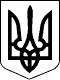 УКРАЇНАЖИТОМИРСЬКА ОБЛАСТЬНОВОГРАД-ВОЛИНСЬКА МІСЬКА РАДАМІСЬКИЙ ГОЛОВАРОЗПОРЯДЖЕННЯвід       08.08.2017         № 186(о) Керуючись пунктами 19, 20 частини четвертої статті 42 Закону України «Про місцеве самоврядування в Україні», Законами України «Про захист населення від інфекційних хвороб», «Про забезпечення санітарного та епідемічного благополуччя населення», «Про основні принципи та вимоги до безпечності та якості харчових продуктів», з метою профілактики виникнення захворювань на ботулізм серед населення міста:1. Створити комісію з питань контролю за суб’єктами господарювання, що виготовляють, зберігають, транспортують та реалізують продукти харчування       (далі – Комісія) та затвердити її склад згідно додатку.      2.  Відділу інформації та зв’язків з громадськістю міської ради (Левицька М.Я.) інформувати через засоби масової інформації про результати роботи Комісії.     3. Контроль за виконанням цього розпорядження покласти на заступника      міського голови   Шутову Л.В.Міський голова                                                                                       В.Л. Весельський                                                                                  Додаток                                                                                   до розпорядження міського голови                                                                                  від       08.08.2017       № 186(о)Складкомісії  з питань контролю за суб’єктами господарювання, що виготовляють, зберігають, транспортують та реалізують продукти харчуванняШутова Лариса Валентинівна                заступник  міського  голови, голова комісіїДутчак Любомир Романович                  начальник відділу охорони здоров’я міської                                                                                                       ради, заступник голови комісії                                                      Члени комісії:Галаган Світлана Сергіївна                   головний спеціаліст відділу підприємницької                                                                  діяльності міської ради; Данилюк Олена Володимирівна           начальник  відділу підприємницької                                                                   діяльності міської ради;  Коваль Олександр Сергійович             начальник  Новоград-Волинського районного                                                                    управління Головного управління                                                                 Держпродспоживслужби в Житомирській                                                                       області (за згодою);                                      Кононенко Юрій Миколайович           начальник Новоград-Волинського відділу                                                                  поліції ГУНП України в Житомирській                                                                          області (за згодою);                                                               Костеченко Олександр Федорович     член виконавчого комітету міської ради,                                                                голова Ради громадського об’єднання                                                                 фізичних осіб-підприємців малого та                                                                середнього бізнесу «Звягельчани» (за згодою);Левицька  Марія Ярославівна              начальник відділу інформації та зв’язків з                                                                     громадськістю міської ради;Патюк Ігор Михайлович                      начальник відділу благоустрою управління                                                                житлово-комунального господарства,                                                                енергозбереження та  комунальної власності                                                                                                                        міської ради.        Керуючий справами         виконавчого комітету міської ради                                                      Д.А. РужицькийПро створення комісії з  питань контролю   за     суб’єктами     господарювання,     що виготовляють, зберігають, транспортують та реалізують продукти харчування